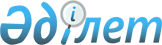 Қаражал қалалық мәслихатының 2019 жылғы 26 желтоқсандағы ХХХХІ сессиясының № 340 "2020-2022 жылдарға арналған Қаражал қаласының бюджеті туралы" шешіміне өзгерістер енгізу туралы
					
			Мерзімі біткен
			
			
		
					Қарағанды облысы Қаражал қалалық мәслихатының 2020 жылғы 19 қарашадағы № 434 шешімі. Қарағанды облысының Әділет департаментінде 2020 жылғы 27 қарашада № 6109 болып тіркелді. Мерзімі өткендіктен қолданыс тоқтатылды
      Қазақстан Республикасының 2008 жылғы 4 желтоқсандағы Бюджет кодексіне, Қазақстан Республикасының 2001 жылғы 23 қаңтардағы "Қазақстан Республикасындағы жергiлiктi мемлекеттiк басқару және өзін-өзі басқару туралы" Заңына сәйкес, қалалық мәслихат ШЕШIМ ЕТТI:
      1. Қаражал қалалық мәслихатының 2019 жылғы 26 желтоқсандағы ХХХХI сессиясының № 340 "2020-2022 жылдарға арналған Қаражал қаласының бюджеті туралы" (нормативтік құқықтық актілерді мемлекеттік тіркеу Тізілімінде 5667 нөмерімен тіркелген, 2020 жылғы 11 қаңтарда № 1-2 (987-988) "Қазыналы өңір" газетінде, 2020 жылғы 13 қаңтарда Қазақстан Республикасының нормативтік құқықтық актілерінің эталондық бақылау банкінде электрондық түрде жарияланған) шешіміне келесі өзгерістер енгізілсін:
      1) 1-тармақ келесі редакцияда мазмұндалсын:
      "1. 2020-2022 жылдарға арналған қалалық бюджет тиісінше 1, 2 және 3-қосымшаларға сәйкес, оның ішінде 2020 жылға келесі көлемдерде бекітілсін:
      1) кірістер – 5 834 902 мың теңге, оның ішінде:
      салықтық түсімдер – 1 684 034 мың теңге;
      салықтық емес түсімдер – 10 450 мың теңге;
      негізгі капиталды сатудан түсетін түсімдер – 9 622 мың теңге;
      трансферттер түсімі – 4 130 796 мың теңге;
      2) шығындар – 6 516 672 мың теңге;
      3) таза бюджеттік кредиттеу – 0 мың теңге:
      бюджеттік кредиттер – 0 мың теңге;
      бюджеттік кредиттерді өтеу – 0 мың теңге;
      4) қаржы активтерімен операциялар бойынша сальдо – 2 295 мың теңге:
      қаржы активтерін сатып алу – 0 мың теңге;
      мемлекеттің қаржы активтерін сатудан түсетін түсімдер – 2 295 мың теңге;
      5) бюджет тапшылығы (профициті) – алу 681 770 мың теңге;
      6) бюджет тапшылығын қаржыландыру (профицитін пайдалану) – 681 770 мың теңге:
      қарыздар түсімі – 497 275 мың теңге;
      қарыздарды өтеу – 0 мың теңге;
      бюджет қаражатының пайдаланылатын қалдықтары – 184 495 мың теңге.";
      2) көрсетілген шешімге 1, 4, 5, 8 қосымшалар, осы шешімге 1, 2, 3, 4 қосымшаларға сәйкес жаңа редакцияда мазмұндалсын.
      2. Осы шешім 2020 жылдың 1 қаңтарынан бастап қолданысқа енгізіледі. 2020 жылға арналған Қаражал қаласының бюджеті 2020 жылға арналған облыстық бюджеттен берілетін нысаналы трансферттер 2020 жылға арналған бюджеттік бағдарламалар әкімшіліктері бойынша нысаналы трансферттер 2020 жылға арналған қалалық бюджеттің дамуының бюджеттік бағдарламаларының тізбесі, инвестициялық жобаларды (бағдарламаларды) іске асыруға бағытталған бюджеттік бағдарламаларға бөліне отырып
					© 2012. Қазақстан Республикасы Әділет министрлігінің «Қазақстан Республикасының Заңнама және құқықтық ақпарат институты» ШЖҚ РМК
				
      Сессия төрағасы, қалалық мәслихаттың хатшысы

З. Оспанова
Қаражал қалалық
мәслихатының
2020 жылғы 19
қарашасы
№ 434
шешіміне 1-қосымшаҚаражал қалалық мәслихаты
2019 жылғы 26 желтоқсан
№ 340 шешіміне
1-қосымша
Санаты
Санаты
Санаты
Санаты
сомасы (мың теңге)
Сыныбы
Сыныбы
Сыныбы
сомасы (мың теңге)
Кіші сыныбы
Кіші сыныбы
сомасы (мың теңге)
Атауы
сомасы (мың теңге)
1) Кірістер
5834902
1
Салықтық түсімдер
1684034
01
Табыс салығы
711070
1
Корпоративтік табыс салығы
53167
2
Жеке табыс салығы
657903
03
Әлеуметтiк салық
628326
1
Әлеуметтік салық
628326
04
Меншiкке салынатын салықтар
239508
1
Мүлiкке салынатын салықтар
216788
3
Жер салығы
2010
4
Көлiк құралдарына салынатын салық
20675
5
Бірыңғай жер салығы
35
05
Тауарларға, жұмыстарға және қызметтерге салынатын iшкi салықтар
101767
2
Акциздер
1029
3
Табиғи және басқа да ресурстарды пайдаланғаны үшiн түсетiн түсiмдер
92800
4
Кәсiпкерлiк және кәсiби қызметтi жүргiзгенi үшiн алынатын алымдар
7938
08
Заңдық маңызы бар әрекеттерді жасағаны және (немесе) оған уәкілеттігі бар мемлекеттік органдар немесе лауазымды адамдар құжаттар бергені үшін алынатын міндетті төлемдер
3363
1
Мемлекеттік баж
3363
2
Салықтық емес түсiмдер
10450
01
Мемлекеттік меншіктен түсетін кірістер
4180
5
Мемлекет меншігіндегі мүлікті жалға беруден түсетін кірістер
4180
03
Мемлекеттік бюджеттен қаржыландырылатын мемлекеттік мекемелер ұйымдастыратын мемлекеттік сатып алуды өткізуден түсетін ақша түсімдері 
415
1
Мемлекеттік бюджеттен қаржыландырылатын мемлекеттік мекемелер ұйымдастыратын мемлекеттік сатып алуды өткізуден түсетін ақша түсімдері 
415
04
Мемлекеттік бюджеттен қаржыландырылатын, сондай-ақ Қазақстан Республикасы Ұлттық Банкінің бюджетінен (шығыстар сметасынан) қамтылатын және қаржыландырылатын мемлекеттік мекемелер салатын айыппұлдар, өсімпұлдар, санкциялар, өндіріп алулар
55
1
Мұнай секторы ұйымдарынан және Жәбірленушілерге өтемақы қорына түсетін түсімдерді қоспағанда, мемлекеттік бюджеттен қаржыландырылатын, сондай-ақ Қазақстан Республикасы Ұлттық Банкінің бюджетінен (шығыстар сметасынан) қамтылатын және қаржыландырылатын мемлекеттік мекемелер салатын айыппұлдар, өсімпұлдар, санкциялар, өндіріп алулар
55
06
Басқа да салықтық емес түсiмдер
5800
1
Басқа да салықтық емес түсiмдер
5800
3
Негізгі капиталды сатудан түсетін түсімдер
9622
01
Мемлекеттік мекемелерге бекітілген мемлекеттік мүлікті сату
7069
1
Мемлекеттік мекемелерге бекітілген мемлекеттік мүлікті сату
7069
03
Жердi және материалдық емес активтердi сату
2553
1
Жерді сату
1328
2
Материалдық емес активтерді сату
1225
4
Трансферттердің түсімдері
4130796
01
Төмен тұрған мемлекеттік басқару органдарынан трансферттер
4417
3
Аудандық маңызы бар қалалардың, ауылдардың,кенттердің,ауылдық округтардың бюджеттерінен трансферттер
4417
02
Мемлекеттiк басқарудың жоғары тұрған органдарынан түсетiн трансферттер
4126379
2
Облыстық бюджеттен түсетiн трансферттер
4126379
Функционалдық топ
Функционалдық топ
Функционалдық топ
Функционалдық топ
Функционалдық топ
сомасы (мың теңге)
Функционалдық кіші топ
Функционалдық кіші топ
Функционалдық кіші топ
Функционалдық кіші топ
сомасы (мың теңге)
Бюджеттік бағдарламалардың әкімшісі
Бюджеттік бағдарламалардың әкімшісі
Бюджеттік бағдарламалардың әкімшісі
сомасы (мың теңге)
Бағдарлама
Бағдарлама
сомасы (мың теңге)
Атауы
сомасы (мың теңге)
2) Шығындар
6516672
01
Жалпы сипаттағы мемлекеттiк қызметтер
348553
1
Мемлекеттiк басқарудың жалпы функцияларын орындайтын өкiлдi, атқарушы және басқа органдар
154711
112
Аудан (облыстық маңызы бар қала) мәслихатының аппараты
22100
001
Аудан (облыстық маңызы бар қала) мәслихатының қызметін қамтамасыз ету жөніндегі қызметтер
21876
003
Мемлекеттік органның күрделі шығыстары
224
122
Аудан (облыстық маңызы бар қала) әкімінің аппараты
132611
001
Аудан (облыстық маңызы бар қала) әкімінің қызметін қамтамасыз ету жөніндегі қызметтер
129289
003
Мемлекеттік органның күрделі шығыстары
3322
2
Қаржылық қызмет
1585
459
Ауданның (облыстық маңызы бар қаланың) экономика және қаржы бөлімі
1585
003
Салық салу мақсатында мүлікті бағалауды жүргізу
592
010
Жекешелендіру, коммуналдық меншікті басқару, жекешелендіруден кейінгі қызмет және осыған байланысты дауларды реттеу
993
9
Жалпы сипаттағы өзге де мемлекеттiк қызметтер
192257
454
Ауданның (облыстық маңызы бар қаланың) кәсіпкерлік және ауыл шаруашылығы бөлімі
19624
001
Жергілікті деңгейде кәсіпкерлікті және ауыл шаруашылығын дамыту саласындағы мемлекеттік саясатты іске асыру жөніндегі қызметтер
19493
007
Мемлекеттік органның күрделі шығыстары
131
459
Ауданның (облыстық маңызы бар қаланың) экономика және қаржы бөлімі
55801
001
Ауданның (облыстық маңызы бар қаланың) экономикалық саясаттын қалыптастыру мен дамыту, мемлекеттік жоспарлау, бюджеттік атқару және коммуналдық меншігін басқару саласындағы мемлекеттік саясатты іске асыру жөніндегі қызметтер
42542
113
Төменгі тұрған бюджеттерге берілетін нысаналы ағымдағы трансферттер
13259
483
Ауданның (облыстық маңызы бар қаланың) тұрғын үй-коммуналдық шаруашылығы, жолаушылар көлігі, автомобиль жолдары, құрылыс және тұрғын үй инспекциясы бөлімі
96963
001
Жергілікті деңгейде тұрғын үй-коммуналдық шаруашылық, жолаушылар көлігі, автомобиль жолдары, құрылыс және тұрғын үй инспекциясы саласындағы мемлекеттік саясатты іске асыру жөніндегі қызметтер
96463
003
Мемлекеттік органның күрделі шығыстары
500
486
Ауданның (облыстық маңызы бар қаланың) жер қатынастары, сәулет және қала құрылысы бөлімі
19869
001
Жергілікті деңгейде жер қатынастары, сәулет және қала құрылысын реттеу саласындағы мемлекеттік саясатты іске асыру жөніндегі қызметтер
19869
02
Қорғаныс
6119
1
Әскери мұқтаждар
5509
122
Аудан (облыстық маңызы бар қала) әкімінің аппараты
5509
005
Жалпыға бірдей әскери міндетті атқару шеңберіндегі іс-шаралар
5509
2
Төтенше жағдайлар жөнiндегi жұмыстарды ұйымдастыру
610
122
Аудан (облыстық маңызы бар қала) әкімінің аппараты
610
007
Аудандық (қалалық) ауқымдағы дала өрттерінің, сондай-ақ мемлекеттік өртке қарсы қызмет органдары құрылмаған елдi мекендерде өрттердің алдын алу және оларды сөндіру жөніндегі іс-шаралар
610
04
Бiлiм беру
2442723
1
Мектепке дейiнгi тәрбие және оқыту
346387
464
Ауданның (облыстық маңызы бар қаланың) білім бөлімі
346387
009
Мектепке дейінгі тәрбие мен оқыту ұйымдарының қызметін қамтамасыз ету
252931
040
Мектепке дейінгі білім беру ұйымдарында мемлекеттік білім беру тапсырысын іске асыруға
93456
2
Бастауыш, негізгі орта және жалпы орта білім беру
1674174
464
Ауданның (облыстық маңызы бар қаланың) білім бөлімі
1485689
003
Жалпы білім беру
1452118
006
Балаларға қосымша білім беру
33571
483
Ауданның (облыстық маңызы бар қаланың) тұрғын үй-коммуналдық шаруашылығы, жолаушылар көлігі, автомобиль жолдары, құрылыс және тұрғын үй инспекциясы бөлімі
188485
033
Бастауыш, негізгі орта және жалпы орта білім беру объектілерін салу және реконструкциялау
188485
9
Бiлiм беру саласындағы өзге де қызметтер
422162
464
Ауданның (облыстық маңызы бар қаланың) білім бөлімі
422162
001
Жергілікті деңгейде білім беру саласындағы мемлекеттік саясатты іске асыру жөніндегі қызметтер
18130
005
Ауданның (облыстық маңызы бар қаланың) мемлекеттік білім беру мекемелер үшін оқулықтар мен оқу-әдiстемелiк кешендерді сатып алу және жеткізу
44885
015
Жетім баланы (жетім балаларды) және ата-аналарының қамқорынсыз қалған баланы (балаларды) күтіп-ұстауға қамқоршыларға (қорғаншыларға) ай сайынға ақшалай қаражат төлемі
5972
067
Ведомстволық бағыныстағы мемлекеттік мекемелер мен ұйымдардың күрделі шығыстары
343135
113
Төменгі тұрған бюджеттерге берілетін нысаналы ағымдағы трансферттер
10040
06
Әлеуметтiк көмек және әлеуметтiк қамсыздандыру
325209
1
Әлеуметтік қамсыздандыру
72227
451
Ауданның (облыстық маңызы бар қаланың) жұмыспен қамту және әлеуметтік бағдарламалар бөлімі
72227
005
Мемлекеттік атаулы әлеуметтік көмек
72227
2
Әлеуметтiк көмек
175035
451
Ауданның (облыстық маңызы бар қаланың) жұмыспен қамту және әлеуметтік бағдарламалар бөлімі
175035
002
Жұмыспен қамту бағдарламасы
107932
006
Тұрғын үйге көмек көрсету
1553
007
Жергілікті өкілетті органдардың шешімі бойынша мұқтаж азаматтардың жекелеген топтарына әлеуметтік көмек
14790
010
Үйден тәрбиеленіп оқытылатын мүгедек балаларды материалдық қамтамасыз ету
229
014
Мұқтаж азаматтарға үйде әлеуметтiк көмек көрсету
16944
017
Оңалтудың жеке бағдарламасына сәйкес мұқтаж мүгедектердi мiндеттi гигиеналық құралдармен қамтамасыз ету, қозғалуға қиындығы бар бірінші топтағы мүгедектерге жеке көмекшінің және есту бойынша мүгедектерге қолмен көрсететiн тіл маманының қызметтерін ұсыну
12091
023
Жұмыспен қамту орталықтарының қызметін қамтамасыз ету
21496
9
Әлеуметтiк көмек және әлеуметтiк қамтамасыз ету салаларындағы өзге де қызметтер
77947
451
Ауданның (облыстық маңызы бар қаланың) жұмыспен қамту және әлеуметтік бағдарламалар бөлімі
40089
001
Жергілікті деңгейде халық үшін әлеуметтік бағдарламаларды жұмыспен қамтуды қамтамасыз етуді іске асыру саласындағы мемлекеттік саясатты іске асыру жөніндегі қызметтер
32432
011
Жәрдемақыларды және басқа да әлеуметтік төлемдерді есептеу, төлеу мен жеткізу бойынша қызметтерге ақы төлеу
554
050
Қазақстан Республикасында мүгедектердің құқықтарын қамтамасыз етуге және өмір сүру сапасын жақсарту
4523
094
Әлеуметтік көмек ретінде тұрғын үй сертификаттарын беру
940
113
Төменгі тұрған бюджеттерге берілетін нысаналы ағымдағы трансферттер
1640
478
Ауданның (облыстық маңызы бар қаланың) ішкі саясат, мәдениет және тілдерді дамыту бөлімі
37858
088
Жұмыспен қамту жол картасы шеңберінде шараларды қаржыландыру үшін аудандық маңызы бар қаланың, ауылдың, кенттің, ауылдық округтің бюджеттеріне кредит беру
37858
07
Тұрғын үй-коммуналдық шаруашылық
2146850
1
Тұрғын үй шаруашылығы
1014289
483
Ауданның (облыстық маңызы бар қаланың) тұрғын үй-коммуналдық шаруашылығы, жолаушылар көлігі, автомобиль жолдары, құрылыс және тұрғын үй инспекциясы бөлімі
1014289
005
Мемлекеттік тұрғын үй қорын сақтауды ұйымдастыру
811
007
Авариялық және ескiрген тұрғын үйлердi бұзу
161196
010
Инженерлік-коммуникациялық инфрақұрылымды жобалау, дамыту және (немесе) жайластыру
105918
055
Коммуналдық тұрғын үй қорының тұрғын үйін жобалау және (немесе) салу, реконструкциялау
702594
070
Қазақстан Республикасында төтенше жағдай режимінде коммуналдық қызметтерге ақы төлеу бойынша халықтың төлемдерін өтеу
43770
2
Коммуналдық шаруашылық
951267
483
Ауданның (облыстық маңызы бар қаланың) тұрғын үй-коммуналдық шаруашылығы, жолаушылар көлігі, автомобиль жолдары, құрылыс және тұрғын үй инспекциясы бөлімі
951267
013
Сумен жабдықтау және су бұру жүйесінің жұмыс істеуі
329340
017
Сумен жабдықтау және су бұру жүйелерін дамыту
621927
3
Елді-мекендерді көркейту
181294
483
Ауданның (облыстық маңызы бар қаланың) тұрғын үй-коммуналдық шаруашылығы, жолаушылар көлігі, автомобиль жолдары, құрылыс және тұрғын үй инспекциясы бөлімі
181294
020
Елдi мекендердегі көшелердi жарықтандыру
38540
021
Елдi мекендердiң санитариясын қамтамасыз ету
1200
022
Жерлеу орындарын ұстау және туыстары жоқ адамдарды жерлеу
180
023
Елдi мекендердi абаттандыру және көгалдандыру
141374
08
Мәдениет, спорт, туризм және ақпараттық кеңістiк
394336
1
Мәдениет саласындағы қызмет
292752
478
Ауданның (облыстық маңызы бар қаланың) ішкі саясат, мәдениет және тілдерді дамыту бөлімі
292752
009
Мәдени-демалыс жұмысын қолдау
292752
2
Спорт
10505
465
Ауданның (облыстық маңызы бар қаланың) дене шынықтыру және спорт бөлімі
10505
001
Жергілікті деңгейде дене шынықтыру және спорт саласындағы мемлекеттік саясатты іске асыру жөніндегі қызметтер
9733
006
Аудандық (облыстық маңызы бар қалалық) деңгейде спорттық жарыстар өткiзу
515
007
Әртүрлi спорт түрлерi бойынша аудан (облыстық маңызы бар қала) құрама командаларының мүшелерiн дайындау және олардың облыстық спорт жарыстарына қатысуы
257
3
Ақпараттық кеңiстiк
42110
478
Ауданның (облыстық маңызы бар қаланың) ішкі саясат, мәдениет және тілдерді дамыту бөлімі
42110
005
Мемлекеттік ақпараттық саясат жүргізу жөніндегі қызметтер
10000
007
Аудандық (қалалық) кiтапханалардың жұмыс iстеуi
31181
008
Мемлекеттiк тiлдi және Қазақстан халқының басқа да тiлдерін дамыту
929
9
Мәдениет, спорт, туризм және ақпараттық кеңiстiктi ұйымдастыру жөнiндегi өзге де қызметтер
48969
478
Ауданның (облыстық маңызы бар қаланың) ішкі саясат, мәдениет және тілдерді дамыту бөлімі
48969
001
Ақпаратты, мемлекеттілікті нығайту және азаматтардың әлеуметтік сенімділігін қалыптастыру саласында жергілікті деңгейде мемлекеттік саясатты іске асыру жөніндегі қызметтер
29880
003
Мемлекеттік органның күрделі шығыстары
307
004
Жастар саясаты саласында іс-шараларды іске асыру
12306
032
Ведомстволық бағыныстағы мемлекеттік мекемелер мен ұйымдардың күрделі шығыстары
1800
113
Төменгі тұрған бюджеттерге берілетін нысаналы ағымдағы трансферттер
4676
10
Ауыл, су, орман, балық шаруашылығы, ерекше қорғалатын табиғи аумақтар, қоршаған ортаны және жануарлар дүниесін қорғау, жер қатынастары
8924
1
Ауыл шаруашылығы
8924
473
Ауданның (облыстық маңызы бар қаланың) ветеринария бөлімі
8924
001
Жергілікті деңгейде ветеринария саласындағы мемлекеттік саясатты іске асыру жөніндегі қызметтер
3753
005
Мал көмінділерінің (биотермиялық шұңқырлардың) жұмыс істеуін қамтамасыз ету
250
007
Қаңғыбас иттер мен мысықтарды аулауды және жоюды ұйымдастыру
1000
010
Ауыл шаруашылығы жануарларын сәйкестендіру жөніндегі іс-шараларды өткізу
321
011
Эпизоотияға қарсы іс-шаралар жүргізу
3600
11
Өнеркәсіп, сәулет, қала құрылысы және құрылыс қызметі
12000
2
Сәулет, қала құрылысы және құрылыс қызметі
12000
486
Ауданның (облыстық маңызы бар қаланың) жер қатынастары, сәулет және қала құрылысы бөлімі
12000
004
Аудан аумағының қала құрылысын дамыту және елді мекендердің бас жоспарларының схемаларын әзірлеу
12000
12
Көлiк және коммуникация
308674
1
Автомобиль көлiгi
299891
483
Ауданның (облыстық маңызы бар қаланың) тұрғын үй-коммуналдық шаруашылығы, жолаушылар көлігі, автомобиль жолдары, құрылыс және тұрғын үй инспекциясы бөлімі
299891
026
Автомобиль жолдарының жұмыс істеуін қамтамасыз ету
47500
028
Аудандық маңызы бар автомобиль жолдарын және елді-мекендердің көшелерін күрделі және орташа жөндеу
252391
9
Көлiк және коммуникациялар саласындағы өзге де қызметтер
8783
483
Ауданның (облыстық маңызы бар қаланың) тұрғын үй-коммуналдық шаруашылығы, жолаушылар көлігі, автомобиль жолдары, құрылыс және тұрғын үй инспекциясы бөлімі
8783
030
Әлеуметтік маңызы бар қалалық (ауылдық), қала маңындағы және ауданішілік қатынастар бойынша жолаушылар тасымалдарын субсидиялау
8783
13
Басқалар
34082
9
Басқалар
34082
459
Ауданның (облыстық маңызы бар қаланың) экономика және қаржы бөлімі
34082
012
Ауданның (облыстық маңызы бар қаланың) жергілікті атқарушы органының резерві
34082
15
Трансферттер
489202
1
Трансферттер
489202
459
Ауданның (облыстық маңызы бар қаланың) экономика және қаржы бөлімі
489202
006
Пайдаланылмаған (толық пайдаланылмаған) нысаналы трансферттерді қайтару
92425
024
Заңнаманы өзгертуге байланысты жоғары тұрған бюджеттің шығындарын өтеуге төменгі тұрған бюджеттен ағымдағы нысаналы трансферттер
25874
038
Субвенциялар
355730
054
Қазақстан Республикасының Ұлттық қорынан берілетін нысаналы трансферт есебінен республикалық бюджеттен бөлінген пайдаланылмаған (түгел пайдаланылмаған) нысаналы трансферттердің сомасын қайтару
15173
3) Таза бюджеттік кредиттеу
0
бюджеттік кредиттер
0
бюджеттік кредиттерді өтеу
0
4) Қаржы активтерімен операциялар бойынша сальдо
2295
қаржы активтерін сатып алу
0
мемлекеттің қаржы активтерін сатудан түсетін түсімдер
2295
5) Бюджет тапшылығы (профициті)
-681770
6) Бюджет тапшылығын қаржыландыру (профицитін пайдалану)
681770
 7
қарыздар түсімі
497275
01
Мемлекеттік ішкі қарыздар
497275
2
Қарыз алу келісім- шарттары
497275
03
Ауданның (облыстық маңызы бар қаланың) жергілікті атқарушы органы алатын қарыздар
497275
қарыздарды өтеу
0
бюджет қаражатының пайдаланылатын қалдықтары
184495Қаражал қалалық
мәслихатының
2020 жылғы 19
қарашасы
№ 434
шешіміне
2-қосымшаҚаражал қалалық мәслихаты
2019 жылғы 26 желтоқсан
№340 шешіміне
4-қосымша
Атауы
сомасы (мың теңге)
Барлығы
1929171
Ағымдағы нысаналы трансферттер
814135
Нысаналы даму трансферттері
1115036
оның ішінде:
Ағымдағы нысаналы трансферттер
814135
Облыстың білім басқармасы
531356
Материалдық - техникалық базаны нығайту және білім беру мекемелерінде жөндеу жұмыстарын жүргізу
183045
оның ішінде:
Білім беру мекемелерінде жөндеу жұмыстарын жүргізу
183045
Мемлекеттік мектепке дейінгі білім беру ұйымдарының педагогтеріне біліктілік санаты үшін қосымша ақы төлеуге
3165
Мемлекеттік орта білім беру ұйымдарының педагогтеріне біліктілік санаты үшін қосымша ақы төлеуге
65700
Мемлекеттік мектепке дейінгі білім беру ұйымдары педагогтерінің еңбегіне ақы төлеуді ұлғайтуға
126744
Мемлекеттік орта білім беру ұйымдары педагогтерінің еңбегіне ақы төлеуді ұлғайтуға
114011
Орта білім беру ұйымдарын жан басына шаққандағы қаржыландыруды сынақтан өткізуге
38691
Облыстың жұмыспен қамтуды үйлестіру және әлеуметтік бағдарламалар басқармасы
178107
Қазақстан Республикасында мүгедектердің құқықтарын қамтамасыз етуге және өмір сүру сапасын жақсартуға
4523
Нәтижелі жұмыспен қамтуды және жаппай кәсіпкерлікті дамытудың 2017 – 2021 жылдарға арналған "Еңбек" мемлекеттік бағдарламасын іске асыру шеңберінде ағымдағы іс-шараларды өткізу
97384
оның ішінде:
еңбекақы төлемін жарым-жартылай субсидиялауға
10200
жастар практикасына
8351
жаңа бизнес идеяларды іске асыруға мемлекеттік гранттар беруге, оның ішінде NEET санатындағы жастар, аз қамтылған көп балалы отбасылардың мүшелері, аз қамтылған еңбекке жарамды мүгедектерге
24113
қоғамдық жұмыстарға
54720
Мемлекеттік халықты әлеуметтік қорғау ұйымдарында арнаулы әлеуметтік қызмет көрсететін жұмыскерлердің жалақысына қосымша ақылар белгілеуге 
4794
Мемлекеттік атаулы әлеуметтік көмек төлеуге
45363
кепілді әлеуметтік пакетке, оның ішінде төтенше жағдайға байланысты азық-түлік жиынтығымен қамтамасыз етуге
24606
Нәтижелі жұмыспен қамтуды және жаппай кәсіпкерлікті дамытудың 2017-2021 жылдарға арналған "Еңбек" мемлекеттік бағдарламасы шеңберінде еңбек нарығындағы мамандықтар мен дағдылар бойынша жұмысшы кадрларды қысқа мерзімді кәсіптік оқытуға
1437
Облыстың жолаушылар көлігі және автомобиль жолдары басқармасы
49786
Аудандық маңызы бар автомобиль жолдарын және елді-мекендердің көшелерін күрделі және орташа жөндеу
49786
оның ішінде:
автомобиль жолдарын орташа жөндеу
49786
Облыстың мәдениет, мұрағаттар және құжаттар басқармасы
11116
Мемлекеттік мәдениет ұйымдарының және архив мекемелерінің басқарушы және негізгі персоналына мәдениет ұйымдарындағы және архив мекемелеріндегі ерекше еңбек жағдайлары үшін лауазымдық айлықақысына қосымша ақылар белгілеуге
11116
Облыстың энергетика және тұрғын үй-коммуналдық шаруашылық басқармасы
43770
Қазақстан Республикасында төтенше жағдай режимінде коммуналдық қызметтерге ақы төлеу бойынша халықтың төлемдерін өтеу
43770
Нысаналы даму трансферттері
1115036
Облыстың құрылыс, сәулет және қала құрылысы басқармасы
651550
Бiлiм беру
188485
Бастауыш, негізгі орта және жалпы орта білім беру объектілерін салу және реконструкциялау
188485
Қаражал қаласындағы № 1 жалпы орта білім беретін мектебіне қосымша құрылыс салу 
188485
Тұрғын үй шаруашылығы
463065
оның ішінде:
Инженерлік-коммуникациялық инфрақұрылымды жобалау, дамыту және (немесе) жайластыру
63074
Қаражал қаласы, 25 орам, 22 үй мекен –жайы бойынша орналасқан үйге инженерлік-коммуникациялық инфрақұрылым салу
63074
Коммуналдық тұрғын үй қорының тұрғын үйін жобалау және (немесе) салу, қайта жаңғырту
399991
оның ішінде:
Қарағанды облысы, Қаражал қаласы, 25 орам, 22 үй мекен-жайы бойынша үйді қайта жаңғырту
135670
Қарағанды облысы, Жәйрем кенті, Металлургов көшесі, 37 көп пәтерлі тұрғын үйді қайта жаңғырту
264321
Облыстың энергетика және тұрғын үй-коммуналдық шаруашылық басқармасы
463486
Сумен жабдықтау және су бұру жүйелерін дамыту
463486
оның ішінде:
Қаражал қаласының тұтынушылар шекарасына дейін су құбыры желілерін жүргізу, 4 кезек
40000
Қаражал қаласының Ақтай шағын ауданындағы сумен жабдықтау желілерін салу
40000
Қаражал қаласының кәріз желілерін қайта жаңарту, 2 кезек
383486Қаражал қалалық
мәслихатының
2020 жылғы 19
қарашасы
№ 434
шешіміне
3-қосымшаҚаражал қалалық мәслихаты
2019 жылғы 26 желтоқсан
№ 340 шешіміне
5-қосымша
Атауы
сомасы (мың теңге)
Барлығы
1929171
Ағымдағы нысаналы трансферттер
814135
Нысаналы даму трансферттері
1115036
оның ішінде:
Ағымдағы нысаналы трансферттер
814135
Ауданның (облыстық маңызы бар қаланың) білім бөлімі
531356
Материалдық - техникалық базаны нығайту және білім беру мекемелерінде жөндеу жұмыстарын жүргізу
183045
оның ішінде:
Білім беру мекемелерінде жөндеу жұмыстарын жүргізу
183045
Мемлекеттік мектепке дейінгі білім беру ұйымдарының педагогтеріне біліктілік санаты үшін қосымша ақы төлеуге 
3165
Мемлекеттік орта білім беру ұйымдарының педагогтеріне біліктілік санаты үшін қосымша ақы төлеуге 
65700
Мемлекеттік мектепке дейінгі білім беру ұйымдары педагогтерінің еңбегіне ақы төлеуді ұлғайтуға 
126744
Мемлекеттік орта білім беру ұйымдары педагогтерінің еңбегіне ақы төлеуді ұлғайтуға 
114011
Орта білім беру ұйымдарын жан басына шаққандағы қаржыландыруды сынақтан өткізуге 
38691
Ауданның (облыстық маңызы бар қаланың) жұмыспен қамту және әлеуметтік бағдарламалар бөлімі
178107
Қазақстан Республикасында мүгедектердің құқықтарын қамтамасыз етуге және өмір сүру сапасын жақсартуға
4523
Нәтижелі жұмыспен қамтуды және жаппай кәсіпкерлікті дамытудың 2017 – 2021 жылдарға арналған "Еңбек" мемлекеттік бағдарламасын іске асыру шеңберінде ағымдағы іс-шараларды өткізу
97384
оның ішінде:
еңбекақы төлемін жарым-жартылай субсидиялауға
10200
жастар практикасына
8351
жаңа бизнес идеяларды іске асыруға мемлекеттік гранттар беруге, оның ішінде NEET санатындағы жастар, аз қамтылған көп балалы отбасылардың мүшелері, аз қамтылған еңбекке жарамды мүгедектерге
24113
қоғамдық жұмыстарға
54720
Мемлекеттік халықты әлеуметтік қорғау ұйымдарында арнаулы әлеуметтік қызмет көрсететін жұмыскерлердің жалақысына қосымша ақылар 
4794
Мемлекеттік атаулы әлеуметтік көмек төлеуге
45363
Кепілді әлеуметтік пакетке, оның ішінде төтенше жағдайға байланысты азық-түлік жиынтығымен қамтамасыз етуге
24606
Нәтижелі жұмыспен қамтуды және жаппай кәсіпкерлікті дамытудың 2017-2021 жылдарға арналған "Еңбек" мемлекеттік бағдарламасы шеңберінде еңбек нарығындағы мамандықтар мен дағдылар бойынша жұмысшы кадрларды қысқа мерзімді кәсіптік оқытуға
1437
Ауданның (облыстық маңызы бар қаланың) тұрғын үй-коммуналдық шаруашылығы, жолаушылар көлігі, автомобиль жолдары, құрылыс және тұрғын үй инспекциясы бөлімі
49786
Аудандық маңызы бар автомобиль жолдарын және елді-мекендердің көшелерін күрделі және орташа жөндеу
49786
оның ішінде:
автомобиль жолдарын орташа жөндеу
49786
Қазақстан Республикасында төтенше жағдай режимінде коммуналдық қызметтерге ақы төлеу бойынша халықтың төлемдерін өтеу
43770
Ауданның (облыстық маңызы бар қаланың) ішкі саясат, мәдениет және тілдерді дамыту бөлімі
11116
Мемлекеттік мәдениет ұйымдарының және архив мекемелерінің басқарушы және негізгі персоналына мәдениет ұйымдарындағы және архив мекемелеріндегі ерекше еңбек жағдайлары үшін лауазымдық айлықақысына қосымша ақылар белгілеуге 
11116
Нысаналы даму трансферттері
1115036
Ауданның (облыстық маңызы бар қаланың) тұрғын үй-коммуналдық шаруашылығы, жолаушылар көлігі, автомобиль жолдары, құрылыс және тұрғын үй инспекциясы бөлімі
1115036
Бiлiм беру
188485
Бастауыш, негізгі орта және жалпы орта білім беру объектілерін салу және реконструкциялау
188485
Қаражал қаласындағы № 1 жалпы орта білім беретін мектебіне қосымша құрылыс салу 
188485
Тұрғын үй шаруашылығы
463065
оның ішінде:
Инженерлік-коммуникациялық инфрақұрылымды жобалау, дамыту және (немесе) жайластыру
63074
Қаражал қаласы, 25 орам, 22 үй мекен –жайы бойынша орналасқан үйге инженерлік-коммуникациялық инфрақұрылым салу
63074
Коммуналдық тұрғын үй қорының тұрғын үйін жобалау және (немесе) салу, қайта жаңғырту
399991
оның ішінде:
Қарағанды облысы, Қаражал қаласы, 25 орам, 22 үй мекен-жайы бойынша үйді қайта жаңғырту
135670
Қарағанды облысы, Жәйрем кенті, Металлургов көшесі, 37 көп пәтерлі тұрғын үйді қайта жаңғырту
264321
Сумен жабдықтау және су бұру жүйелерін дамыту
463486
оның ішінде:
Қаражал қаласының тұтынушылар шекарасына дейін су құбыры желілерін жүргізу, 4 кезек
40000
Қаражал қаласының Ақтай шағын ауданындағы сумен жабдықтау желілерін салу
40000
Қаражал қаласының кәріз желілерін қайта жаңарту, 2 кезек
383486Қаражал қалалық
мәслихатының
2020 жылғы 19
қарашасы
№ 434
шешіміне
4-қосымшаҚаражал қалалық мәслихаты
2019 жылғы 26 желтоқсан
№ 340 шешіміне
8-қосымша
Функционалдық топ
Функционалдық топ
Функционалдық топ
Функционалдық топ
Функционалдық топ
сомасы (мың теңге)
Функционалдық кіші топ
Функционалдық кіші топ
Функционалдық кіші топ
Функционалдық кіші топ
сомасы (мың теңге)
Бюджеттік бағдарламалардың әкімшісі
Бюджеттік бағдарламалардың әкімшісі
Бюджеттік бағдарламалардың әкімшісі
сомасы (мың теңге)
Бағдарлама
Бағдарлама
сомасы (мың теңге)
Атауы
сомасы (мың теңге)
Инвестициялық жобалар:
1618924
04
Бiлiм беру
188485
2
Бастауыш, негізгі орта және жалпы орта білім беру
188485
483
Ауданның (облыстық маңызы бар қаланың) тұрғын үй-коммуналдық шаруашылығы, жолаушылар көлігі, автомобиль жолдары, құрылыс және тұрғын үй инспекциясы бөлімі
188485
033
Бастауыш, негізгі орта және жалпы орта білім беру объектілерін салу және реконструкциялау
188485
Қаражал қаласындағы № 1 жалпы орта білім беретін мектебіне қосымша құрылыс салу
188485
07
Тұрғын - үй коммуналдық шаруашылық
1430439
1
Тұрғын үй шаруашылығы
808512
483
Ауданның (облыстық маңызы бар қаланың) тұрғын үй-коммуналдық шаруашылығы, жолаушылар көлігі, автомобиль жолдары, құрылыс және тұрғын үй инспекциясы бөлімі
808512
010
Инженерлік-коммуникациялық инфрақұрылымды жобалау, дамыту және (немесе) жайластыру
105918
Қаражал қаласы, Абай көшесі, 5 үй мекен-жайында тұрғын үйдің территориясын аббатандыру мен сыртқы желілерін қайта жаңғырту
24256
Қарағанды облысы, Жәйрем кенті, Металлургов көшесі, 37 үй мекен-жайындағы 90 пәтерлік тұрғын үйге инженерлік-коммуникациялық инфрақұрылым салу 
15986
"Қаражал қаласы, 25 орам, 22 үй мекен –жайы бойынша орналасқан үйге инженерлік-коммуникациялық инфрақұрылым салу" жобасы бойынша жобалық-сметалық құжаттамаға түзету енгізу
2602
Қаражал қаласы, 25 орам, 22 үй мекен –жайы бойынша орналасқан үйге инженерлік-коммуникациялық инфрақұрылым салу
63074
055
Коммуналдық тұрғын үй қорының тұрғын үйін жобалау және (немесе) салу, қайта жаңғырту
702594
Қаражал қаласы, Абай көшесі, 5 үй мекен-жайы бойынша тұрғын үйді қайта жаңғырту
40000
Қарағанды облысы, Қаражал қаласы, 25 орам, 22 үй мекен-жайы бойынша үйді қайта жаңғырту
135670
Қарағанды облысы, Жәйрем кенті, Металлургов көшесі, 37 көп пәтерлі тұрғын үйді қайта жаңғырту
526876
Қарағанды облысы, Қаражал қаласы, 25 орам, 4 үй мекен-жайы бойынша үйді қайта жаңғырту
48
2
Коммуналдық шаруашылық
621927
483
Ауданның (облыстық маңызы бар қаланың) тұрғын үй-коммуналдық шаруашылығы, жолаушылар көлігі, автомобиль жолдары, құрылыс және тұрғын үй инспекциясы бөлімі
621927
017
Сумен жабдықтау және су бұру жүйелерін дамыту
621927
Қаражал қаласының тұтынушылар шекарасына дейін су құбыры желілерін жүргізу, 4 кезек
40000
Қаражал қаласының Ақтай шағын ауданындағы сумен жабдықтау желілерін салу
40000
"Қаражал қаласының кәріз желілерін қайта жаңарту, 2 кезек " жобасы бойынша жобалық-сметалық құжаттамаға түзету енгізу
10
"Жәйрем кентінің кәріз желілерін қайта жаңарту, 2 кезек" жобасы бойынша жобалық-сметалық құжаттамаға түзету енгізу
10
Қаражал қаласының кәріз желілерін қайта жаңарту, 2 кезек
383486
Шалғы кентінде су құбырларын қайта жаңарту
158421